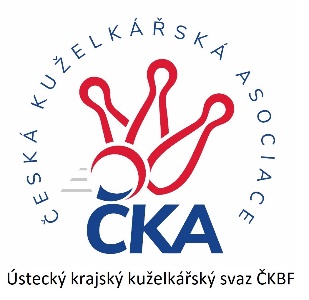       Z P R A V O D A J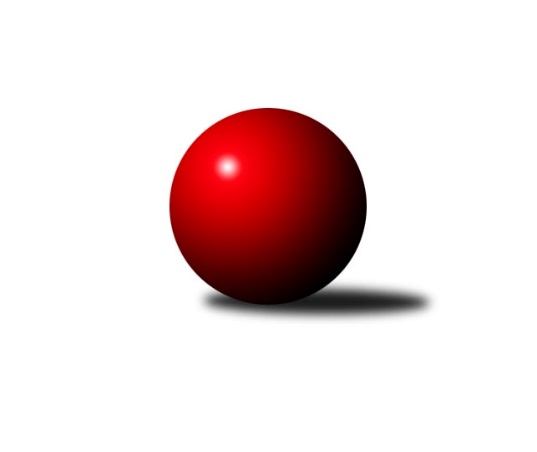 Č.20Ročník 2021/2022	19.3.2022Nejlepšího výkonu v tomto kole: 1652 dosáhlo družstvo: Sokol Roudnice nad LabemOkresní přebor - skupina B 2021/2022Výsledky 20. kolaSouhrnný přehled výsledků:TJ Lokomotiva Ústí n. L. D	- SKK Bohušovice C	5:1	1611:1503	6.5:1.5	17.3.Sokol Roudnice nad Labem	- KO Česká Kamenice B	6:0	1652:1523	5.5:2.5	18.3.TJ Kovostroj Děčín B	- TJ Teplice Letná C	4:2	1628:1559	4.0:4.0	18.3.TJ Union Děčín	- TJ Kovostroj Děčín C	4:2	1510:1509	4.0:4.0	18.3.Sokol Ústí n. L. B	- Sokol Ústí n. L. C	1:5	1513:1568	2.5:5.5	18.3.ASK Lovosice B	- TJ Teplice Letná D	5:1	1550:1356	7.0:1.0	19.3.Tabulka družstev:	1.	ASK Lovosice B	20	15	1	4	79.5 : 40.5 	99.5 : 60.5 	 1580	31	2.	TJ Kovostroj Děčín C	20	15	0	5	87.0 : 33.0 	97.0 : 63.0 	 1560	30	3.	TJ Union Děčín	19	13	0	6	71.5 : 42.5 	89.5 : 62.5 	 1523	26	4.	TJ Kovostroj Děčín B	19	12	1	6	69.0 : 45.0 	90.0 : 62.0 	 1608	25	5.	Sokol Ústí n. L. C	19	11	1	7	64.0 : 50.0 	78.5 : 73.5 	 1510	23	6.	TJ Lokomotiva Ústí n. L. D	20	11	0	9	62.5 : 57.5 	86.5 : 73.5 	 1548	22	7.	KO Česká Kamenice B	20	9	1	10	57.0 : 63.0 	84.0 : 76.0 	 1487	19	8.	Sokol Roudnice nad Labem	19	9	0	10	57.5 : 56.5 	77.5 : 74.5 	 1541	18	9.	TJ Teplice Letná C	20	7	1	12	50.0 : 70.0 	65.0 : 95.0 	 1514	15	10.	Sokol Ústí n. L. B	20	7	1	12	49.0 : 71.0 	74.5 : 85.5 	 1506	15	11.	SKK Bohušovice C	20	2	2	16	33.0 : 87.0 	55.0 : 105.0 	 1419	6	12.	TJ Teplice Letná D	20	3	0	17	28.0 : 92.0 	47.0 : 113.0 	 1367	6Podrobné výsledky kola:	 TJ Lokomotiva Ústí n. L. D	1611	5:1	1503	SKK Bohušovice C	Jaroslav Vorlický *1	 	 188 	 209 		397 	 2:0 	 347 	 	166 	 181		Magdalena Šabatová	Matěj Petýrek	 	 204 	 190 		394 	 1.5:0.5 	 369 	 	179 	 190		Petr Prouza st.	Tomáš Zahálka	 	 206 	 202 		408 	 2:0 	 349 	 	175 	 174		Sylva Vahalová	Kristýna Vorlická	 	 209 	 203 		412 	 1:1 	 438 	 	208 	 230		Josef Devera ml.rozhodčí: Zdenek Ramajzlstřídání: *1 od 51. hodu Tomáš KocmanNejlepší výkon utkání: 438 - Josef Devera ml.	 Sokol Roudnice nad Labem	1652	6:0	1523	KO Česká Kamenice B	Petr Došek	 	 202 	 236 		438 	 1.5:0.5 	 396 	 	202 	 194		Jan Chvátal	Josef Kecher	 	 186 	 194 		380 	 1:1 	 373 	 	174 	 199		Eva Říhová	Radek Plicka	 	 186 	 198 		384 	 1:1 	 360 	 	195 	 165		Olga Urbanová	Zdeněk Šimáček	 	 225 	 225 		450 	 2:0 	 394 	 	199 	 195		Jiří Malecrozhodčí: Vladimír ChrpaNejlepší výkon utkání: 450 - Zdeněk Šimáček	 TJ Kovostroj Děčín B	1628	4:2	1559	TJ Teplice Letná C	Miroslav Rejchrt	 	 248 	 217 		465 	 2:0 	 389 	 	200 	 189		Sabina Dudešková	Petr Veselý	 	 200 	 190 		390 	 2:0 	 348 	 	170 	 178		Jindřich Hruška	Jana Sobotková	 	 191 	 186 		377 	 0:2 	 411 	 	203 	 208		Eva Staňková	Antonín Hrabě	 	 206 	 190 		396 	 0:2 	 411 	 	214 	 197		Martin Soukuprozhodčí: Jiří HoudekNejlepší výkon utkání: 465 - Miroslav Rejchrt	 TJ Union Děčín	1510	4:2	1509	TJ Kovostroj Děčín C	Milan Pecha ml.	 	 190 	 202 		392 	 1:1 	 377 	 	172 	 205		Jiří Vokřál	Václav Pavelka	 	 157 	 206 		363 	 1:1 	 382 	 	186 	 196		Tomáš Mrázek	Martin Dítě	 	 181 	 174 		355 	 0:2 	 403 	 	215 	 188		Roman Slavík	Filip Dítě	 	 192 	 208 		400 	 2:0 	 347 	 	166 	 181		Ladislav Bírovkarozhodčí: Václav PavelkaNejlepší výkon utkání: 403 - Roman Slavík	 Sokol Ústí n. L. B	1513	1:5	1568	Sokol Ústí n. L. C	Vladimír Mihalík	 	 204 	 165 		369 	 1:1 	 397 	 	196 	 201		Pavel Nováček	Jiří Pulchart	 	 183 	 190 		373 	 0:2 	 390 	 	194 	 196		Simona Puschová	Eugen Šroff	 	 182 	 190 		372 	 0:2 	 426 	 	212 	 214		Jiří Kyral	Pavel Mihalík	 	 179 	 220 		399 	 1.5:0.5 	 355 	 	179 	 176		Petr Šandarozhodčí: Šroff EugenNejlepší výkon utkání: 426 - Jiří Kyral	 ASK Lovosice B	1550	5:1	1356	TJ Teplice Letná D	Tomáš Charvát	 	 208 	 201 		409 	 2:0 	 285 	 	165 	 120		Jana Jarošová	Pavel Klíž	 	 177 	 202 		379 	 1:1 	 399 	 	203 	 196		Ivan Králik	Petr Zalabák ml.	 	 185 	 189 		374 	 2:0 	 327 	 	148 	 179		Martin Pokorný	Jaroslav Chot	 	 191 	 197 		388 	 2:0 	 345 	 	175 	 170		Jana Němečkovározhodčí: Jaroslav ChotNejlepší výkon utkání: 409 - Tomáš CharvátPořadí jednotlivců:	jméno hráče	družstvo	celkem	plné	dorážka	chyby	poměr kuž.	Maximum	1.	Ladislav Bírovka 	TJ Kovostroj Děčín C	418.47	284.3	134.1	5.8	8/8	(474)	2.	Miroslav Rejchrt 	TJ Kovostroj Děčín B	416.69	286.4	130.3	5.0	7/7	(465)	3.	Roman Slavík 	TJ Kovostroj Děčín C	416.07	287.4	128.6	5.8	7/8	(449)	4.	Petr Došek 	Sokol Roudnice nad Labem	414.35	288.3	126.0	8.6	8/8	(456)	5.	Martin Soukup 	TJ Teplice Letná C	413.88	281.0	132.9	7.3	7/8	(463)	6.	Jaroslav Chot 	ASK Lovosice B	411.12	290.2	120.9	7.2	9/9	(443)	7.	Tomáš Charvát 	ASK Lovosice B	407.62	287.9	119.7	9.6	8/9	(468)	8.	Antonín Hrabě 	TJ Kovostroj Děčín B	406.13	280.2	125.9	5.4	7/7	(447)	9.	Filip Dítě 	TJ Union Děčín	404.97	288.5	116.4	9.1	6/8	(438)	10.	Pavel Nováček 	Sokol Ústí n. L. C	401.06	283.5	117.6	7.4	8/8	(438)	11.	Jiří Vokřál 	TJ Kovostroj Děčín C	400.53	280.8	119.7	7.3	6/8	(429)	12.	Josef Matoušek 	TJ Lokomotiva Ústí n. L. D	398.14	281.0	117.1	8.5	7/8	(422)	13.	Jan Chvátal 	KO Česká Kamenice B	395.24	283.5	111.8	10.9	9/9	(450)	14.	Jiří Jablonický 	TJ Kovostroj Děčín B	392.96	284.2	108.8	10.8	7/7	(433)	15.	Pavel Mihalík 	Sokol Ústí n. L. B	391.67	274.6	117.1	8.6	7/9	(433)	16.	Vladimír Mihalík 	Sokol Ústí n. L. B	388.33	275.9	112.4	11.7	8/9	(422)	17.	Jiří Kyral 	Sokol Ústí n. L. C	387.15	274.5	112.7	10.4	8/8	(443)	18.	Pavel Klíž 	ASK Lovosice B	386.96	273.1	113.8	9.7	6/9	(424)	19.	Michal Horňák 	TJ Teplice Letná C	384.64	269.6	115.0	10.4	7/8	(450)	20.	Simona Puschová 	Sokol Ústí n. L. C	384.56	272.6	111.9	8.7	6/8	(398)	21.	Tomáš Mrázek 	TJ Kovostroj Děčín C	383.37	277.2	106.2	11.7	6/8	(448)	22.	Kristýna Vorlická 	TJ Lokomotiva Ústí n. L. D	382.04	272.6	109.4	10.4	7/8	(412)	23.	Petr Zalabák  ml.	ASK Lovosice B	379.53	267.7	111.9	11.2	8/9	(423)	24.	Jitka Sottnerová 	TJ Lokomotiva Ústí n. L. D	379.36	275.3	104.1	13.8	6/8	(402)	25.	Jiří Pulchart 	Sokol Ústí n. L. B	378.43	266.6	111.8	9.4	7/9	(409)	26.	Alois Haluska 	Sokol Roudnice nad Labem	377.50	269.1	108.4	9.9	7/8	(413)	27.	Martin Pokorný 	TJ Teplice Letná D	376.90	272.4	104.5	10.7	7/9	(447)	28.	Jiří Malec 	KO Česká Kamenice B	375.67	269.7	106.0	12.1	9/9	(440)	29.	Jaroslav Vorlický 	TJ Lokomotiva Ústí n. L. D	373.42	261.1	112.3	10.7	8/8	(455)	30.	Josef Kecher 	Sokol Roudnice nad Labem	372.20	269.3	102.9	12.3	7/8	(426)	31.	Luďka Maříková 	SKK Bohušovice C	371.74	265.4	106.3	13.0	8/9	(419)	32.	Ivan Králik 	TJ Teplice Letná D	369.99	273.2	96.8	13.8	6/9	(426)	33.	Václav Pavelka 	TJ Union Děčín	368.60	268.2	100.4	12.7	8/8	(395)	34.	Vladimír Chrpa 	Sokol Roudnice nad Labem	368.09	262.3	105.8	13.0	7/8	(418)	35.	Milan Wundrawitz 	Sokol Ústí n. L. B	365.57	266.6	99.0	14.8	9/9	(422)	36.	Eva Staňková 	TJ Teplice Letná C	362.43	263.1	99.3	13.5	7/8	(411)	37.	Jindřich Hruška 	TJ Teplice Letná C	354.25	256.9	97.4	14.0	8/8	(398)	38.	Aleš Glaser 	KO Česká Kamenice B	352.75	257.4	95.3	15.1	6/9	(377)	39.	Markéta Matějáková 	TJ Teplice Letná D	352.07	256.8	95.3	13.2	6/9	(436)	40.	Sabina Dudešková 	TJ Teplice Letná C	351.04	263.1	88.0	17.2	6/8	(389)	41.	Olga Urbanová 	KO Česká Kamenice B	348.97	251.0	98.0	13.5	7/9	(423)	42.	Jana Němečková 	TJ Teplice Letná D	343.50	248.0	95.5	15.6	9/9	(398)	43.	Magdalena Šabatová 	SKK Bohušovice C	339.20	250.0	89.2	16.1	9/9	(370)	44.	Sylva Vahalová 	SKK Bohušovice C	331.24	243.9	87.3	15.5	7/9	(353)		Tomáš Zahálka 	TJ Lokomotiva Ústí n. L. D	430.19	300.0	130.2	6.1	4/8	(454)		Jan Brhlík  st.	TJ Teplice Letná C	425.00	289.9	135.1	8.2	3/8	(443)		Jaroslav Ondráček 	ASK Lovosice B	423.27	299.6	123.6	6.6	5/9	(459)		Zdeněk Šimáček 	Sokol Roudnice nad Labem	419.17	290.5	128.7	5.8	3/8	(450)		Ondřej Šimsa 	TJ Teplice Letná C	419.00	303.0	116.0	10.0	1/8	(419)		Věra Šimečková 	KO Česká Kamenice B	413.38	281.9	131.4	7.5	4/9	(453)		Čestmír Dvořák 	TJ Kovostroj Děčín B	405.17	287.4	117.7	11.7	3/7	(445)		Josef Devera  ml.	SKK Bohušovice C	401.53	279.9	121.7	7.4	4/9	(438)		Jana Sobotková 	TJ Kovostroj Děčín B	398.43	290.6	107.8	12.4	4/7	(442)		Petr Kumstát 	TJ Union Děčín	398.25	282.3	116.0	10.3	4/8	(429)		Martin Dítě 	TJ Union Děčín	396.79	281.8	114.9	8.3	5/8	(444)		Martin Lukeš 	TJ Teplice Letná D	393.17	276.3	116.8	9.1	3/9	(425)		Matěj Petýrek 	TJ Lokomotiva Ústí n. L. D	391.17	278.7	112.4	10.3	5/8	(431)		Jan Pecha 	TJ Union Děčín	388.58	278.5	110.1	10.1	4/8	(413)		Milan Pecha  ml.	TJ Union Děčín	387.40	283.6	103.8	12.5	5/8	(408)		Emilie Nováková 	TJ Kovostroj Děčín B	380.00	284.0	96.0	12.0	1/7	(380)		Radek Plicka 	Sokol Roudnice nad Labem	377.03	281.2	95.8	12.1	5/8	(405)		Petr Veselý 	TJ Kovostroj Děčín B	375.33	273.7	101.7	11.3	3/7	(394)		Karel Zatočil 	Sokol Ústí n. L. C	373.30	277.5	95.9	14.2	4/8	(425)		Eva Říhová 	KO Česká Kamenice B	371.18	265.2	106.0	9.7	5/9	(404)		Miroslav Král 	KO Česká Kamenice B	370.33	261.7	108.7	13.0	1/9	(384)		Tomáš Kocman 	TJ Lokomotiva Ústí n. L. D	370.25	268.5	101.8	12.8	2/8	(403)		Jiří Houdek 	TJ Kovostroj Děčín C	367.17	266.0	101.2	13.8	1/8	(382)		Milan Pecha  st.	TJ Union Děčín	367.00	270.0	97.0	13.0	1/8	(367)		Eugen Šroff 	Sokol Ústí n. L. B	366.55	270.3	96.3	14.0	5/9	(416)		Tereza Brožková 	SKK Bohušovice C	360.93	258.1	102.8	13.5	5/9	(395)		Marie Kokešová 	TJ Kovostroj Děčín C	355.20	261.2	94.0	15.7	5/8	(409)		Jaroslav Kuneš 	Sokol Ústí n. L. C	353.22	263.8	89.4	14.7	3/8	(384)		Petr Prouza  st.	SKK Bohušovice C	350.00	261.4	88.6	16.4	3/9	(369)		Petr Prouza  ml.	SKK Bohušovice C	347.00	255.5	91.5	16.0	2/9	(359)		Markéta Semerádová 	SKK Bohušovice C	346.50	239.8	106.7	13.0	3/9	(379)		Pavel Wágner 	ASK Lovosice B	343.19	244.6	98.6	13.2	4/9	(378)		Sára Fouknerová 	Sokol Ústí n. L. B	340.00	269.0	71.0	25.0	1/9	(340)		Petr Šanda 	Sokol Ústí n. L. C	336.75	240.4	96.4	16.0	4/8	(380)		Kamil Navrátil 	TJ Union Děčín	331.00	244.0	87.0	14.0	1/8	(331)		Jan Baco 	TJ Union Děčín	323.75	233.4	90.4	17.6	4/8	(344)		Zdeněk Štětka 	TJ Union Děčín	314.00	234.0	80.0	13.0	1/8	(314)		Radek Šupol 	TJ Teplice Letná D	306.25	226.8	79.5	21.0	4/9	(353)		Libor Hekerle 	KO Česká Kamenice B	293.00	206.3	86.7	12.0	3/9	(405)		Karel Šrámek 	TJ Teplice Letná D	291.88	220.6	71.3	25.3	2/9	(315)		Jana Jarošová 	TJ Teplice Letná D	272.74	195.8	76.9	23.8	5/9	(305)		František Mourek 	TJ Union Děčín	268.00	197.0	71.0	24.0	1/8	(268)		Marie Čiháková 	TJ Kovostroj Děčín C	247.00	184.0	63.0	22.0	1/8	(247)Sportovně technické informace:Starty náhradníků:registrační číslo	jméno a příjmení 	datum startu 	družstvo	číslo startu
Hráči dopsaní na soupisku:registrační číslo	jméno a příjmení 	datum startu 	družstvo	Program dalšího kola:21. kolo23.3.2022	st	17:00	Sokol Roudnice nad Labem - Sokol Ústí n. L. C (dohrávka z 18. kola)	25.3.2022	pá	17:00	SKK Bohušovice C - Sokol Ústí n. L. B	25.3.2022	pá	17:00	Sokol Ústí n. L. C - ASK Lovosice B	25.3.2022	pá	17:00	Sokol Roudnice nad Labem - TJ Union Děčín	26.3.2022	so	16:15	TJ Teplice Letná D - TJ Kovostroj Děčín B	26.3.2022	so	16:15	TJ Teplice Letná C - TJ Kovostroj Děčín C	Nejlepší šestka kola - absolutněNejlepší šestka kola - absolutněNejlepší šestka kola - absolutněNejlepší šestka kola - absolutněNejlepší šestka kola - dle průměru kuželenNejlepší šestka kola - dle průměru kuželenNejlepší šestka kola - dle průměru kuželenNejlepší šestka kola - dle průměru kuželenNejlepší šestka kola - dle průměru kuželenPočetJménoNázev týmuVýkonPočetJménoNázev týmuPrůměr (%)Výkon8xMiroslav RejchrtKovostroj B4656xMiroslav RejchrtKovostroj B116.274652xZdeněk ŠimáčekRoudnice4502xZdeněk ŠimáčekRoudnice115.044501xJosef Devera ml.Bohušovice C4383xJiří KyralSok. Ústí C114.5942610xPetr DošekRoudnice4386xRoman SlavíkKovostroj C113.14032xJiří KyralSok. Ústí C4264xFilip DítěUnion Děčín112.264001xKristýna VorlickáLok. Ústí n/L. D4126xPetr DošekRoudnice111.97438